.Remarque: la danse commence après 16 temps avec le début du chantProgrammation: Sweetheart Position; Gentleman à gauche, Lady à droite (LOD); lorsque vous tournez, desserrez ou soulevez les bras en conséquenceHomme + Femme: Shuffle forward D + G, jazz boxHomme: Shuffle forward D + G, rocking chairFemme: Shuffle forward D + G, step, pivot ½ L 2xHomme + Femme: Kick-ball-change 2x, hitch, back D + GHomme: Shuffle back, coaster step, shuffle forward, step, scuffFemme: Shuffle back, shuffle in place turning full D, shuffle forward, step, scuffRépétez jusqu'à la finOliver Neundorf (DJ Olli) Adresse: AllemagneLiens: linedance-dj-olli@gmx.de[https://youtube.com/channel/UCNgbvXzmVlqeP7BRof71Jmg][https://www.facebook.com/LinedanceDJOlli/]Honky Tonk Of Life 4-2 (P) (fr)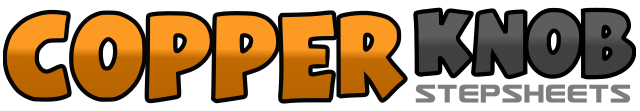 .......Count:32Wall:1Level:Intermédiaire Danse de Partenaire.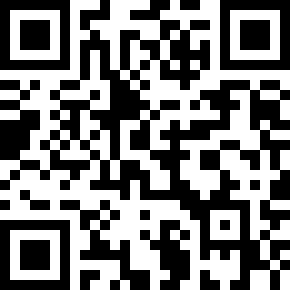 Choreographer:Oliver Neundorf (DE) - Mai 2021Oliver Neundorf (DE) - Mai 2021Oliver Neundorf (DE) - Mai 2021Oliver Neundorf (DE) - Mai 2021Oliver Neundorf (DE) - Mai 2021.Music:Honky Tonk of Life - Rascal & Mc LaneHonky Tonk of Life - Rascal & Mc LaneHonky Tonk of Life - Rascal & Mc LaneHonky Tonk of Life - Rascal & Mc LaneHonky Tonk of Life - Rascal & Mc Lane........1 & 2pas en avant avec le droit - mettre le pied gauche à droite et avancer avec le droit3 & 4Avancer avec le gauche - mettre le pied droit à côté du gauche et avancer avec le gauche5-6Croiser le pied droit devant le gauche - reculer avec le gauche7-8pas à droite avec droite - pas en avant avec gauche1 & 2pas en avant avec le droit - mettre le pied gauche à droite et avancer avec le droit3 & 4Avancer avec le gauche - mettre le pied droit à côté du gauche et avancer avec le gauche5-6pas en avant avec le droit - poids en arrière sur le pied gauche7-8pas en arrière avec le droit - poids en arrière sur le pied gauche1 & 2pas en avant avec le droit - mettre le pied gauche à droite et avancer avec le droit3 & 4Avancer avec le gauche - mettre le pied droit à côté du gauche et avancer avec le gauche5-6pas en avant avec la droite - ½ tour à gauche sur les deux balles, poids à l'extrémité gauche (RLOD)7-8As 5-6 (LOD)1 & 2Kick pied droit en avant - mettre le pied droit à côté du gauche et marcher sur place avec le gauche3 & 4Comme 1 & 25-6Soulevez votre genou droit (tournez-le légèrement vers l'extérieur) - reculez avec votre droite7-8Soulevez le genou gauche (tournez-le légèrement vers l'extérieur) - reculez avec le gauche1 & 2pas en arrière avec le droit - mettre le pied gauche à droite et reculer avec le droit3 & 4pas en arrière avec le gauche - mettre le pied droit à gauche et un petit pas en avant avec le gauche5 & 6Avancer avec le droit - placer le pied gauche à côté du droit et avancer avec le droit7-8pas en avant avec le gauche - balancer le pied droit en avant, laisser le talon glisser sur le sol1et 2 pas en arrière avec le droit - mettre le pied gauche à droite et reculer avec le droit3 & 4 3pas sur place, en faisant un tour complet vers la gauche (D - G - D)5 & 6Avancer avec le droit - placer le pied gauche à côté du droit et avancer avec le droit7-8pas en avant avec le gauche - balancer le pied droit vers l'avant, laisser le talon glisser sur le sol